FINANCE AdministratorEmployment Application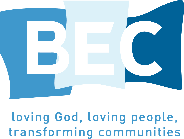 Applicant InformationApplicant InformationApplicant InformationApplicant InformationApplicant InformationApplicant InformationApplicant InformationApplicant InformationLast NameFirstM.I.DateStreet AddressHouse No.House No.CityCountyPost CodePost CodePhoneE-mailMarital StatusAre you in good health?Are you in good health?YES  NO  If no, explainEducationEducationEducationEducationEducationEducationEducationEducationPlease give a brief chronological resume of your education, highlighting qualifications with dates, grades and establishments.Please give a brief chronological resume of your education, highlighting qualifications with dates, grades and establishments.Please give a brief chronological resume of your education, highlighting qualifications with dates, grades and establishments.Please give a brief chronological resume of your education, highlighting qualifications with dates, grades and establishments.Please give a brief chronological resume of your education, highlighting qualifications with dates, grades and establishments.Please give a brief chronological resume of your education, highlighting qualifications with dates, grades and establishments.Please give a brief chronological resume of your education, highlighting qualifications with dates, grades and establishments.Please give a brief chronological resume of your education, highlighting qualifications with dates, grades and establishments.From / ToFrom / ToFrom / ToFrom / ToFrom / ToFrom / ToFrom / ToFrom / ToEstablishmentEstablishmentEstablishmentEstablishmentEstablishmentEstablishmentEstablishmentEstablishmentQualificationsQualificationsQualificationsQualificationsQualificationsQualificationsQualificationsQualificationsFrom / ToFrom / ToFrom / ToFrom / ToFrom / ToFrom / ToFrom / ToFrom / ToEstablishmentEstablishmentEstablishmentEstablishmentEstablishmentEstablishmentEstablishmentEstablishmentQualificationsQualificationsQualificationsQualificationsQualificationsQualificationsQualificationsQualificationsFrom / ToFrom / ToFrom / ToFrom / ToFrom / ToFrom / ToFrom / ToFrom / ToEstablishmentEstablishmentEstablishmentEstablishmentEstablishmentEstablishmentEstablishmentEstablishmentQualificationsQualificationsQualificationsQualificationsQualificationsQualificationsQualificationsQualificationsEXPERIENCE WITH COMPUTER SOFTWARE PACKAGESEXPERIENCE WITH COMPUTER SOFTWARE PACKAGESEXPERIENCE WITH COMPUTER SOFTWARE PACKAGESEXPERIENCE WITH COMPUTER SOFTWARE PACKAGESEXPERIENCE WITH COMPUTER SOFTWARE PACKAGESEXPERIENCE WITH COMPUTER SOFTWARE PACKAGESEXPERIENCE WITH COMPUTER SOFTWARE PACKAGESEXPERIENCE WITH COMPUTER SOFTWARE PACKAGESWhat experience have you had of computer software packages to date?What experience have you had of computer software packages to date?What experience have you had of computer software packages to date?What experience have you had of computer software packages to date?What experience have you had of computer software packages to date?What experience have you had of computer software packages to date?What experience have you had of computer software packages to date?What experience have you had of computer software packages to date?PAYROLL AND AUTO ENROLMENTPlease list the experience you have had in administering payroll and auto- enrollment.FINANCIAL REPORTINGPlease state the experience you have had of providing monthly management reports together with the preparation of reconciled bank account statements.YEAR END ACCOUNTINGWhat recent experience have you had of managing budgets and producing year end accounts for the auditors?focus on the job applied forProvide any additional information or comments you wish to bring to the attention of the selection panel.You may find it helpful to address the attributes as set out in the Person Specification.and voluntary work. You may OTHER COMMITMENTSDo you have any special commitments which must be honoured in the future?SELF DISCLOSUREPlease state if there are any previous convictions you have received in the past, giving dates and brief details.Previous EmploymentPrevious EmploymentPrevious EmploymentPrevious EmploymentPrevious EmploymentPrevious EmploymentPrevious EmploymentPrevious EmploymentPrevious EmploymentPrevious EmploymentPrevious EmploymentPrevious EmploymentPrevious EmploymentPrevious EmploymentPrevious EmploymentCompanyCompanyCompanyPhoneAddressAddressAddressJob TitleJob TitleJob TitleDate fromDate fromDate toDate toResponsibilitiesResponsibilitiesResponsibilitiesReason for LeavingCompanyCompanyCompanyPhoneAddressAddressAddressJob TitleJob TitleJob TitleDate fromDate fromDate toDate toResponsibilitiesResponsibilitiesResponsibilitiesReason for LeavingCompanyCompanyCompanyPhoneAddressAddressAddressJob TitleJob TitleJob TitleDate fromDate fromDate toDate toResponsibilitiesResponsibilitiesResponsibilitiesReason for LeavingCompanyCompanyCompanyPhoneAddressAddressAddressJob TitleJob TitleJob TitleDate fromDate fromDate toDate toResponsibilitiesResponsibilitiesResponsibilitiesReason for LeavingReferencesReferencesReferencesReferencesReferencesReferencesReferencesReferencesReferencesReferencesReferencesReferencesReferencesReferencesReferencesPlease supply contact details of two referees that we can contact. (Please note that references will be sought on all short listed candidates).Please supply contact details of two referees that we can contact. (Please note that references will be sought on all short listed candidates).Please supply contact details of two referees that we can contact. (Please note that references will be sought on all short listed candidates).Please supply contact details of two referees that we can contact. (Please note that references will be sought on all short listed candidates).Please supply contact details of two referees that we can contact. (Please note that references will be sought on all short listed candidates).Please supply contact details of two referees that we can contact. (Please note that references will be sought on all short listed candidates).Please supply contact details of two referees that we can contact. (Please note that references will be sought on all short listed candidates).Please supply contact details of two referees that we can contact. (Please note that references will be sought on all short listed candidates).Please supply contact details of two referees that we can contact. (Please note that references will be sought on all short listed candidates).Please supply contact details of two referees that we can contact. (Please note that references will be sought on all short listed candidates).Please supply contact details of two referees that we can contact. (Please note that references will be sought on all short listed candidates).Please supply contact details of two referees that we can contact. (Please note that references will be sought on all short listed candidates).Please supply contact details of two referees that we can contact. (Please note that references will be sought on all short listed candidates).Please supply contact details of two referees that we can contact. (Please note that references will be sought on all short listed candidates).Please supply contact details of two referees that we can contact. (Please note that references will be sought on all short listed candidates).Full NameFull NameRelationshipRelationshipRelationshipCompanyCompanyPhonePhoneAddressAddressE-mailE-mailFull NameFull NameRelationshipRelationshipRelationshipCompanyCompanyPhonePhoneAddressAddressE-mailE-mailDisclaimer and SignatureDisclaimer and SignatureDisclaimer and SignatureDisclaimer and SignatureDisclaimer and SignatureDisclaimer and SignatureDisclaimer and SignatureDisclaimer and SignatureDisclaimer and SignatureDisclaimer and SignatureDisclaimer and SignatureDisclaimer and SignatureDisclaimer and SignatureDisclaimer and SignatureI certify that my answers are true and complete to the best of my knowledge. If this application leads to employment, I understand that false or misleading information in my application or interview may result in my release.I certify that my answers are true and complete to the best of my knowledge. If this application leads to employment, I understand that false or misleading information in my application or interview may result in my release.I certify that my answers are true and complete to the best of my knowledge. If this application leads to employment, I understand that false or misleading information in my application or interview may result in my release.I certify that my answers are true and complete to the best of my knowledge. If this application leads to employment, I understand that false or misleading information in my application or interview may result in my release.I certify that my answers are true and complete to the best of my knowledge. If this application leads to employment, I understand that false or misleading information in my application or interview may result in my release.I certify that my answers are true and complete to the best of my knowledge. If this application leads to employment, I understand that false or misleading information in my application or interview may result in my release.I certify that my answers are true and complete to the best of my knowledge. If this application leads to employment, I understand that false or misleading information in my application or interview may result in my release.I certify that my answers are true and complete to the best of my knowledge. If this application leads to employment, I understand that false or misleading information in my application or interview may result in my release.I certify that my answers are true and complete to the best of my knowledge. If this application leads to employment, I understand that false or misleading information in my application or interview may result in my release.I certify that my answers are true and complete to the best of my knowledge. If this application leads to employment, I understand that false or misleading information in my application or interview may result in my release.I certify that my answers are true and complete to the best of my knowledge. If this application leads to employment, I understand that false or misleading information in my application or interview may result in my release.I certify that my answers are true and complete to the best of my knowledge. If this application leads to employment, I understand that false or misleading information in my application or interview may result in my release.I certify that my answers are true and complete to the best of my knowledge. If this application leads to employment, I understand that false or misleading information in my application or interview may result in my release.I certify that my answers are true and complete to the best of my knowledge. If this application leads to employment, I understand that false or misleading information in my application or interview may result in my release.SignatureSignatureDate